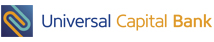 zahtjev za kredit/garanciju                                 (Obrazac zk – Pr) Popunjava Universal Capital Bank AD PodgoricaPopunjava Universal Capital Bank AD PodgoricaO.J. BankeBroj odlukeDatum odobrenjaNAPOMENA: Ovaj dokument sa svim svojim prilozima je svojina Universal Capital Bank AD Podgorica ("UCB"). Sva prava štampe i distribucije dokumenta su pridržana.NAPOMENA: Ovaj dokument sa svim svojim prilozima je svojina Universal Capital Bank AD Podgorica ("UCB"). Sva prava štampe i distribucije dokumenta su pridržana. I   kredit I   kredit I   kredit I   kredit I   kredit                         Popunjava podnosilac zahtjeva štampanim slovima                          Popunjava podnosilac zahtjeva štampanim slovima                          Popunjava podnosilac zahtjeva štampanim slovima                          Popunjava podnosilac zahtjeva štampanim slovima                          Popunjava podnosilac zahtjeva štampanim slovima Iznos kredita u € ►Namjena kredita ►Namjena kredita ►Namjena kredita ►Rok otplate u mjesecima►Grace period u mjesecima►Grace period u mjesecima►Grace period u mjesecima►Iznos novčanog kolaterala u €►Izvor otplate kredita►Izvor otplate kredita►Izvor otplate kredita►Kratak opis namjene kredita►Instrument obezbjeđenja ►(zaokružiti slova ispred ponuđenih opcija)(a)(a)Mjenica i ovlašćenje za naplatuMjenica i ovlašćenje za naplatuMjenica i ovlašćenje za naplatu(b)Oročeni depozitOročeni depozitOročeni depozitInstrument obezbjeđenja ►(zaokružiti slova ispred ponuđenih opcija)(c)(c)GarancijaGarancijaGarancija(d)Zaloga opremeZaloga opremeZaloga opremeInstrument obezbjeđenja ►(zaokružiti slova ispred ponuđenih opcija)(e)(e)HipotekaHipotekaHipoteka(f)Polisa osiguranjaPolisa osiguranjaPolisa osiguranjaInstrument obezbjeđenja ►(zaokružiti slova ispred ponuđenih opcija)(g)(g)OstaloOstaloOstalo(h)OstaloOstaloOstaloStruktura ulaganja sa konstrukcijom finansiranja ►Struktura ulaganja sa konstrukcijom finansiranja ►Struktura ulaganja sa konstrukcijom finansiranja ►Struktura ulaganja sa konstrukcijom finansiranja ►Struktura ulaganja sa konstrukcijom finansiranja ►Struktura ulaganja sa konstrukcijom finansiranja ►Struktura ulaganja sa konstrukcijom finansiranja ►Struktura ulaganja sa konstrukcijom finansiranja ►Struktura ulaganja sa konstrukcijom finansiranja ►Struktura ulaganja sa konstrukcijom finansiranja ►NamjenaNamjenaKredit (1)Kredit (1)Sopstvena sredstva (2)Sopstvena sredstva (2)Sopstvena sredstva (2)Sopstvena sredstva (2)Sopstvena sredstva (2)Ukupno (1+2)Ukupno:Ukupno:II   PODACI O preduzetnikuII   PODACI O preduzetnikuII   PODACI O preduzetnikuII   PODACI O preduzetnikuII   PODACI O preduzetnikuII   PODACI O preduzetnikuII   PODACI O preduzetnikuII   PODACI O preduzetnikuII   PODACI O preduzetnikuPreduzetnik ►Adresa preduzetnika ►JMBG ►PIB ►Telefon ►Mobilni telefon ►Mobilni telefon ►Mobilni telefon ►Mobilni telefon ►E-mail ►Fax ►Fax ►Fax ►Fax ►Osnovna djelatnost ►Šifra djelatnosti ►Obavlja djelatnost od ►Obavlja djelatnost od ►Obavlja djelatnost od ►Obavlja djelatnost od ►Obavlja djelatnost od ►Broj zaposlenih ►Stalno:Stalno:Sezo-nski:Sezo-nski:Sporedna djelatnost ►Sporedna djelatnost ►Sporedna djelatnost ►Sporedna djelatnost ►Sporedna djelatnost ►Kratak opis poslovanja ►III   FINANSIJSKI PODACI  podnosioca zahtjevaIII   FINANSIJSKI PODACI  podnosioca zahtjevaIII   FINANSIJSKI PODACI  podnosioca zahtjevaNaziv banke►                      _________________ banka/mfi/lizing_________________ banka/mfi/lizing_________________ banka/mfi/lizing_________________ banka/mfi/lizing_________________ banka/mfi/lizingUkupan promet ostvaren u prethodnoj godini (ino i domaći PP ukupno)►Ukupan promet ostvaren u tekućoj godini (ino i domaći PP ukupno)►Kreditna zaduženja/ odobreni iznosi (sveukupno)►          Trenutno stanje duga po kreditima(sveukupno)►Iznos mjesečne obaveze (sveukupno)►  Odobreni iznos overdrafta ►Korisnik garancija/ akreditiva►Jemstva drugim licima i   privrednim društvima (navesti ime, naziv i iznos) ► Broj računa u bankama►Iznos novčanog depozita ►IV   PODACI O POSLOVANJU podnosioca zahtjevaIV   PODACI O POSLOVANJU podnosioca zahtjevaIV   PODACI O POSLOVANJU podnosioca zahtjevaIV   PODACI O POSLOVANJU podnosioca zahtjevaIV   PODACI O POSLOVANJU podnosioca zahtjevaIV   PODACI O POSLOVANJU podnosioca zahtjevaNavesti 5 najznačajnijih kupaca kao i podatke o potraživanjima od istih ▼Navesti 5 najznačajnijih kupaca kao i podatke o potraživanjima od istih ▼Navesti 5 najznačajnijih kupaca kao i podatke o potraživanjima od istih ▼Navesti 5 najznačajnijih kupaca kao i podatke o potraživanjima od istih ▼Navesti 5 najznačajnijih kupaca kao i podatke o potraživanjima od istih ▼Navesti 5 najznačajnijih kupaca kao i podatke o potraživanjima od istih ▼Navesti 5 najznačajnijih kupaca kao i podatke o potraživanjima od istih ▼Navesti 5 najznačajnijih kupaca kao i podatke o potraživanjima od istih ▼Navesti 5 najznačajnijih kupaca kao i podatke o potraživanjima od istih ▼Navesti 5 najznačajnijih kupaca kao i podatke o potraživanjima od istih ▼Navesti 5 najznačajnijih kupaca kao i podatke o potraživanjima od istih ▼Naziv kupcaNaziv kupcaNaziv kupcaNaziv kupca% prodajeIznos potraživanjaIznos potraživanjaIznos potraživanjaDatum dospjeća  potraživanjaBroj dana kreditiranjaBroj dana kreditiranja1.2.3.4.5.Iznos loših potraživanja i nazivi tih privrednih društava ►Iznos loših potraživanja i nazivi tih privrednih društava ►Iznos loših potraživanja i nazivi tih privrednih društava ►Iznos loših potraživanja i nazivi tih privrednih društava ►Navesti 5 najznačajnijih dobavljača kao i podatke o obavezama prema istim ▼Navesti 5 najznačajnijih dobavljača kao i podatke o obavezama prema istim ▼Navesti 5 najznačajnijih dobavljača kao i podatke o obavezama prema istim ▼Navesti 5 najznačajnijih dobavljača kao i podatke o obavezama prema istim ▼Navesti 5 najznačajnijih dobavljača kao i podatke o obavezama prema istim ▼Navesti 5 najznačajnijih dobavljača kao i podatke o obavezama prema istim ▼Navesti 5 najznačajnijih dobavljača kao i podatke o obavezama prema istim ▼Navesti 5 najznačajnijih dobavljača kao i podatke o obavezama prema istim ▼Navesti 5 najznačajnijih dobavljača kao i podatke o obavezama prema istim ▼Navesti 5 najznačajnijih dobavljača kao i podatke o obavezama prema istim ▼Navesti 5 najznačajnijih dobavljača kao i podatke o obavezama prema istim ▼Naziv  dobavljačaNaziv  dobavljačaNaziv  dobavljačaNaziv  dobavljača% nabavkeIznos obavezaIznos obavezaIznos obavezaDatum dospjeća obavezaBroj dana kreditiranjaBroj dana kreditiranja1.2.3.4.5.Iznos duga koji je sporan i nazivi privrednih društava kojima se duguje►Iznos duga koji je sporan i nazivi privrednih društava kojima se duguje►Iznos duga koji je sporan i nazivi privrednih društava kojima se duguje►Iznos duga koji je sporan i nazivi privrednih društava kojima se duguje►Mjesečna prodaja u sezoni ►Mjesečna prodaja u sezoni ►Mjesečna prodaja u sezoni ►Mjesečna prodaja u sezoni ►Mjesečna prodaja van sezone ►Mjesečna prodaja van sezone ►Mjesečna prodaja van sezone ►Mjesečna prodaja van sezone ►Ostali poslovni rashodi na mjesečnom nivou ▼Ostali poslovni rashodi na mjesečnom nivou ▼Ostali poslovni rashodi na mjesečnom nivou ▼Ostali poslovni rashodi na mjesečnom nivou ▼Ostali poslovni rashodi na mjesečnom nivou ▼Ostali poslovni rashodi na mjesečnom nivou ▼Ostali poslovni rashodi na mjesečnom nivou ▼Ostali poslovni rashodi na mjesečnom nivou ▼Ostali poslovni rashodi na mjesečnom nivou ▼Ostali poslovni rashodi na mjesečnom nivou ▼Ostali poslovni rashodi na mjesečnom nivou ▼1.Zakup prostora ►Površina u m2Iznos €Iznos €LokacijaLokacijaZakupodavacZakupodavacZakupodavacRok važenja ugovora o zakupu1a1b2.Struja, voda, telefon ►3.Zakup opreme ►4.Ostalo ►Ukupno ►V   PODACI O IMOVINI PODNOSIOCA ZAHTJEVAV   PODACI O IMOVINI PODNOSIOCA ZAHTJEVAV   PODACI O IMOVINI PODNOSIOCA ZAHTJEVAV   PODACI O IMOVINI PODNOSIOCA ZAHTJEVANepokretna imovina u vlasništvu preduzetnika ▼Nepokretna imovina u vlasništvu preduzetnika ▼Nepokretna imovina u vlasništvu preduzetnika ▼Nepokretna imovina u vlasništvu preduzetnika ▼Nepokretna imovina u vlasništvu preduzetnika ▼Nepokretna imovina u vlasništvu preduzetnika ▼Nepokretna imovina u vlasništvu preduzetnika ▼Nepokretna imovina u vlasništvu preduzetnika ▼Nepokretna imovina u vlasništvu preduzetnika ▼Nepokretna imovina u vlasništvu preduzetnika ▼Nepokretna imovina u vlasništvu preduzetnika ▼Opis prostoraPovršina u m2LokacijaLokacijaLokacijaKnjigovodstvena vrijednost Knjigovodstvena vrijednost Godina sticanjaGodina sticanjaUknjižen DA / NEUknjižen DA / NEPokretna imovina u vlasništvu preduzetnika ▼Pokretna imovina u vlasništvu preduzetnika ▼Pokretna imovina u vlasništvu preduzetnika ▼Pokretna imovina u vlasništvu preduzetnika ▼Pokretna imovina u vlasništvu preduzetnika ▼Pokretna imovina u vlasništvu preduzetnika ▼Pokretna imovina u vlasništvu preduzetnika ▼Pokretna imovina u vlasništvu preduzetnika ▼Pokretna imovina u vlasništvu preduzetnika ▼Pokretna imovina u vlasništvu preduzetnika ▼Pokretna imovina u vlasništvu preduzetnika ▼Opis opremeOpis opremeOpis opremeGodište opremeGodište opremeGodište opremeKnjigovodstvena vrijednostKnjigovodstvena vrijednostTržišna vrijednostTržišna vrijednostUknjižen DA / NEnapomene uz zahtjev za kreditUz uredno popunjen Zahtjev za kredit (Obrazac ZK – PR) potrebno je priloži sljedeću dokumentaciju:Saglasnost za pristup podacima iz Kreditnog registra (Obrazac SKKI – P)Rješenje o registraciji (CRPS)Kompletna finansijska dokumentacija za prethodne tri godine (ovjerena od strane nadležnog organa) Analitika kupaca i dobavljača Pregled kreditnih zaduženja i prometa preko računa – pismeni  dokazList nepokretnosti lične imovine i za ponuđeno sredstvo obezbjeđenja (ukoliko je sredstvo obezbjeđenja  i druga nekretnina)Dokaz o vlasništvu na pokretnim stvarima (ukoliko su ista ponuđena kao obezbjeđenje) Procjena vrijednosti nepokretnosti/pokretnosti koje se nude kao sredstvo obezbjeđenja (ukoliko je sredstvo obezbjeđenja nekretnina/oprema, mašine, automobili,...) Projekat-biznis plan Fotokopija KDP-a______________________________________________________________________________________________________________________________________________Ja, 					 u svojstvu 				      ______________________________________, potvrđujem pod punom materijalnom i krivičnom odgovornošću da su podaci u zahtjevu istiniti i da ću lično preduzeti sve mjere da se izmire sve obaveze prema Universal Capital Bank AD Podgorica.                                                                       Podnosilac zahtjeva     ____________________________                                                                                                                             (potpis i pečat)Zahtjev primljen u   ................................................................, dana  ........../........../...............        ______________________________________________                                                                                                                                                                      Pečat i potpis radnika BankeUz uredno popunjen Zahtjev za kredit (Obrazac ZK – PR) potrebno je priloži sljedeću dokumentaciju:Saglasnost za pristup podacima iz Kreditnog registra (Obrazac SKKI – P)Rješenje o registraciji (CRPS)Kompletna finansijska dokumentacija za prethodne tri godine (ovjerena od strane nadležnog organa) Analitika kupaca i dobavljača Pregled kreditnih zaduženja i prometa preko računa – pismeni  dokazList nepokretnosti lične imovine i za ponuđeno sredstvo obezbjeđenja (ukoliko je sredstvo obezbjeđenja  i druga nekretnina)Dokaz o vlasništvu na pokretnim stvarima (ukoliko su ista ponuđena kao obezbjeđenje) Procjena vrijednosti nepokretnosti/pokretnosti koje se nude kao sredstvo obezbjeđenja (ukoliko je sredstvo obezbjeđenja nekretnina/oprema, mašine, automobili,...) Projekat-biznis plan Fotokopija KDP-a______________________________________________________________________________________________________________________________________________Ja, 					 u svojstvu 				      ______________________________________, potvrđujem pod punom materijalnom i krivičnom odgovornošću da su podaci u zahtjevu istiniti i da ću lično preduzeti sve mjere da se izmire sve obaveze prema Universal Capital Bank AD Podgorica.                                                                       Podnosilac zahtjeva     ____________________________                                                                                                                             (potpis i pečat)Zahtjev primljen u   ................................................................, dana  ........../........../...............        ______________________________________________                                                                                                                                                                      Pečat i potpis radnika Banke